01-005 АЦ-30 (205) модель ЦГ-А пожарная автоцистерна на шасси МАЗ-205 4х2 с емкостью для воды  5 м3и лафетным стволом ПЛСЛ 75, пенобак 220 л, насос ПН-30КФ с подачей 30 л/с, боевой расчет 3, полный вес до 13.7 т, ЯАЗ-М204А 120 лс, рабочая 20-25 км/час, ЦГ и ЦГ-А 270 экз., машиностроительный завод г. Торжок, 1962-66 г. в.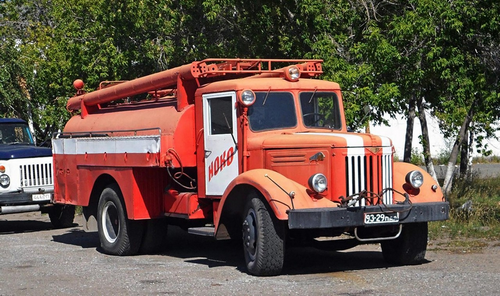 Завод -изготовитель - Торжокский машиностроительный завод Министерства строительного, дорожного и коммунального машиностроения СССР. Из книги А.В. Карпова Пожарный автомобиль в СССР: в 6 ч., Ч. 2: Пожарный типаж т. 1: Краеугольный камень, Москва, 2012.… первые 10 автоцистерн опытной партии изготавливаются в 1957 году с кабинами заводского исполнения. С этого года и начинается серийное производство первой советской автоцистерны тяжелого типа АЦ-45 (М205) модель ЦА. Она очень сильно отличалась от первых неуклюжих моделей начала 50-х годов. Прежде всего, своим внешним видом, плавными контурами кузова. Отказ от дополнительной кабины боевого расчета был полностью оправдан тактически: использование автомобиля в качестве «первого хода» не планировалось. По своему назначению — это, скорее, некий прообраз пожарных насосных станций недалекого будущего. Увеличенное, по сравнению с МАЗ-200, передаточное число главной передачи, максимальная теоретическая скорость в 50, а реальная в 20-25 км/ч, габариты автомобиля, весящего с полной нагрузкой 13,65 т, никак не способствовали его быстрому прибытию к месту вызова, зато лучше сказывались на его проходимости. Трех человек боевого расчета было вполне достаточно для обеспечения его работы. Длиной всего 6 м (вспомним, у её предшественницы на шасси МАЗ-200 она составляла 8,5 м!), оснащенный 2-тактным 4-цилиндровым дизелем ЯАЗ-204А мощностью (с ограничителем) 110 л. с., автомобиль был на удивление неприхотлив по расходу топлива (теоретически всего 37 л на 100 км). Расход топлива на привод насоса ПН-45 также составлял всего 15 л/час (0,25 л/мин), что сравнительно немного даже для современной техники.  Как же был устроен этот первый серийный советский дизельный пожарный автомобиль? Лонжероны рамы приходилось удлинять надставками, на которых устанавливались насос, буксирные крюки и задний бампер. Вместо стандартных устанавливались специальные кронштейны и подножки с ящиками для аккумуляторов и другого оборудования. Трехместная кабина водителя и кузов — цельнометаллические. Кузов, имевший сварной каркас, состоял из блоков, в которых размещалось пожарно-техническое вооружение. В средней части автомобиля размещалась цистерна для воды емкостью в 5000 л, крепившаяся стремянками через лапы к лонжеронам рамы. Бак для пенообразователя конструкцией предусмотрен не был. Автоцистерна была оборудована системой обогрева кабины шофера, цистерны для воды и насосного отсека. Она имела обычное для пожарных автомобилей того времени дополнительное оборудование: специальный звуковой сигнал-сирену, фару-прожектор для освещения места работы, лобовую фару для подачи прерывистых сигналов при следовании автомобиля на пожар и световые указатели поворота. В процессе серийного выпуска устройство автоцистерны изменялось. Так, на моделях выпуска после 1960 года стали устанавливать современную модель насоса ПН-30К, что привело к «нормализации» конструкций всасывающей и напорной полости: одному всасывающему (диаметром 125 мм) и двум напорным (диаметром 70 мм) патрубкам. Мысли пожарных-изобретателей не могут пройти мимо такого интересного для пожарного дела автомобиля. Мощная насосная установка и достаточный запас воды способствовали появлению новых эффективных средств тушения, таких как стационарный лафетный ствол. Решение требовало незначительных изменений в конструкции. Впервые сообщения о таком новшестве появляются в начале 60-х годов, когда, например, пожарные Перми установили на автоцистерну 1957 года выпуска лафетный ствол. Эта инициатива скоро воплотится в металл и в заводских новинках. Развитие теории советского пожаротушения, в частности, усиление роли пенного тушения, разработка в 1958-59 годах конструкций первых советских стационарных лафетных стволов потребовали дальнейших изменений. Четыре года спустя, в 1961 году, появляется опытный образец автоцистерны модели ЦГ. Отличий достаточно много. Прежде всего, из конструкции уходит оригинальная обтекаемая кабина, её место занимает обычная заводская. Меняется двигатель, теперь это — ЯАЗ-М204А, 2-тактный с непосредственным впрыском и прямоточной продувкой дизель, более высокой (в 120 л. с.) мощностью. Привод насоса осуществляется через коробку отбора мощности, смонтированную в одном блоке с коробкой перемены передач. В средней части располагается большая стальная овальная 5-тонная цистерна. Изменяется конструкция кузова, он становится цельнометаллическим, блочно-панельным, состоящим из разборных блоков. Эти блоки соединены между собой и жестко крепятся к специальным кронштейнам цистерны автомобиля. Над ним вытягиваются длинные трубы пеналов для всасывающих рукавов, а в заднем насосом отсеке, сверху, появляется пенобак на 220 л. В конструкцию включается пеносмеситель. Изменяются водопенные коммуникации, от насоса монтируются новые трубопроводы для промывки пенных коммуникаций и для подачи воды на лафетный ствол ПЛСЛ-75, расположенный в причудливой башенке над кабиной - отличительной особенности модели ЦГ. Выпускаться массово модель не будет. От башенки над кабиной почти сразу откажутся, лафетный ствол, сокращая протяженность коммуникаций, займет свое место в задней части кузова, и в нашей истории появится новое действующее лицо — АЦ-30 (205) модель ЦГ-А. Произойдет замена насоса, подавать воду будет современный ПН-30КФ, соответственно, произойдет и замена пеносмесителя на лучший по конструкции. Автоцистерна будет выпускаться массово до 1965 года, когда из-за окончания выпуска МАЗ-205 Минским заводом он недопоставит одно шасси, и Новоторжский завод не выполнит годовое плановое задание. Минчане вернут долг на следующий год, где-то отыскав последнее шасси. В заводских отчетах за 1966 год указан всего один такой пожарный автомобиль. Эпоха этих милых сердцу неповоротливых тихоходов закончена. Подавляющее большинство автоцистерн тяжелого типа, выпущенных с 1962 по 1965 годы, составили АЦ-30 (205) ЦГ-А. В начале 60-х годов руководство Новоторжского завода впервые в нашей истории обращается в гарнизоны пожарной охраны с просьбой направлять отзывы о боевой работе пожарной техники, выпущенной заводом. Очень большое число откликов касалось работы автоцистерн различных модификаций на шасси МАЗ-205. Новосибирск и Свердловск, Ленинград и Архангельск, Пермь и Киев прислали свои благодарности заводу. Речь идет, прежде всего, о высокой эффективности стационарных лафетных стволов и большом запасе воды. За дымкой отдельных недостатков просматривалась четкая и ясная картина — автоцистерны тяжелого типа были нужны пожарной охране! Пожарные автоцистерныАЦ-45(205) мод. «ЦА»АЦ-30(205) мод. «ЦГ»АЦ-30(205) мод. «ЦГ-А»Годы выпуска1957-611961-631963-69*Боевой расчёт, чел333Ёмкость для воды, л³500050005000Ёмкость для пенообразователя, л³—220220НасосПН-45**ПН-30КПН-30КФ- подача45 л/с (2700 л/мин)
при 9 атм30 л/с (1800 л/мин)
при 10 атм30 л/с (1800 л/мин)
при 10 атм- приводот КОМ установленной на КППот КОМ установленной на КППот КОМ установленной на КПП- передаточное число1:1,271:1,51:1,5Колёсная база шасси, мм380038003800Габаритные размеры, мм6065х2635х24806950х2700х31907320х2700х2750Угол переднего/заднего свеса43°/20°43°/20°43°/20°Полная масса, кг136501368013680Макс. скорость, км/ч505252 * Так в источнике
 ** Расход топлива на привод насоса — 15 л/час * Так в источнике
 ** Расход топлива на привод насоса — 15 л/час * Так в источнике
 ** Расход топлива на привод насоса — 15 л/час * Так в источнике
 ** Расход топлива на привод насоса — 15 л/часХарактеристикиМАЗ-200МАЗ-205МАЗ-200ВКолесная формула4x24x24x2Число мест333Длина, мм762060656495Ширина, мм265026402640Высота, мм243024302430Колесная база, мм452038004520Колея передних/задних колес, мм1950/19201950/19201950/1920Дорожный просвет, мм290290290Радиус поворота, м9,58,59,5Грузоподъемность/нагрузка на ССУ, кг
- по шоссе
- по грунтовым дорогам
7000*
5000
6000
5000
7200
5000Снаряженная масса, кг640066006560Полная масса, кг136251282513855Полная масса буксируемого
прицепа/полуприцепа, кг9500—16500**Двигатель (тип)ЯАЗ-М204/М204А (Д, 4)ЯАЗ-М204/М204А (Д, 4)ЯАЗ-М204В (Д, 4)Рабочий объем, см³465046504650Мощность двигателя, л.с. (об/мин)110/120 (2000)110/120 (2000)135 (2000)Крутящий момент, кг·м (об/мин)47 (1200…1400)47 (1200…1400)51 (1400…1700)Максимальная скорость, км/ч655052Запас топлива, л2251052 × 225Контрольный расход топлива, л/100 км35,030…3544…52Запас хода, км645300860…1000 * При движении с прицепом грузоподъёмность автомобиля 5000 кг
 ** По шоссе * При движении с прицепом грузоподъёмность автомобиля 5000 кг
 ** По шоссе * При движении с прицепом грузоподъёмность автомобиля 5000 кг
 ** По шоссе * При движении с прицепом грузоподъёмность автомобиля 5000 кг
 ** По шоссе